Membership Officer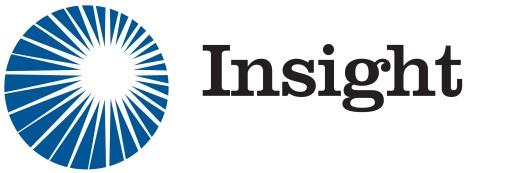 Jessica Mitchell (MBBS IV)membership@insight.org.au Name of position:Membership OfficerElected:At AGM, by secret ballotPosition description and main roles: There is a wide scope of roles for this position:O’ Week: One of the most important tasks as Membership officer is to organise the Insight O’ Week campaign – our main source of sign-ups for the year! This involves planning the stall, organising catering, merchandise, sustaining a membership database, coordinating sign-up forms, music/entertainment – the sky is the limit!Re O’ Week: This occurs in the middle of the year – and is a smaller-scale event similar to O’ Week. (Depends on the medical school hosting this week) - Liaising with sponsorship officer is important Insight Mailout: Monthly – 2-monthly mailouts with member updates surrounding recent and upcoming events.Membership Database: Use of Mailchimp to setup and maintain the Insight database.Positives of position:Absolutely fantastic way to get involved – if you love being social and concocting different ideas to get people involved in Insight – this job is for you!A great opportunity to get experience in event organisation, mail-out designGreat way to get involved with Insight and understand the nuts and bolts of the society and the amazing things Insight doesNegatives of position:Not really anyTime required:Compared to many other committee positions – this is not as time-intensive. However, around the O’ Week season, time commitment is very important, as you could imagine! Rest of the year possibly >2hours. Ideas for the future:Fresher designs for mailouts + more ideas/initiatives for the design, eg little competitions and campaigns in the mailoutExperience required:No experience required – just enthusiasm and a love for Insight!Past office bearers:2018: Jessica Mitchell (MBBS IV)2017: Mary Wang (MBBS IV) 2016: Alan Xu (MBBS VI)2015: Dhiren Dhanji (MBBS V)2014: Jonathan Chou (MBBS IV)